Конспект занятия  «Прогулка  в  осеннем  лесу»Интегрированная музыкальная  образовательная  деятельность для  детей  шестого  года жизни.Цель: формирование  эстетического  восприятия  окружающего  мира,
развитие  музыкальных  способностей.Задачи:
- Развивать  музыкальный  слух.
-Учить  детей  выполнять  движения  с  листочками  в  соответствии  с
легким, плавным  характером  музыки  синхронно, согласованно.
-Развивать  метроритмический  слух.
-Развивать  мелкую  моторику.
-Формировать  умение  различать  разные  по  характеру  произведения.
-Развивать  речь, музыкальную  память.
-Учить  чисто  интонировать  мелодию  попевок.
-Развивать  звуковысотный  слух.
-Работать  над  формированием  певческих  навыков.
-Согласовывать  движения  со  словами  и  музыкой  в  хороводе.
-Уметь  ориентироваться  в  пространстве.
-В  игре  развивать  внимание, быстроту, умение  различать  цвета.
-Создать  непринужденную, радостную  атмосферу.
-Воспитывать  дружеские  взаимоотношения.Оборудование: фонограмма – шелест  листьев; листочки – по  два
каждому  ребенку; картинки  из  музыкально – дидактической  игры
« Солнышко  и  дождик»; фонограммы  произведений: «Болезнь  
куклы», «Сладкая  греза», « Полька»  муз. П.Чайковского; шапочки
овощей; руль; листья  разного  цвета.Содержание  деятельности:Зал  представляет  собой  осенний  лес; на  полу  лежат  листочки.
Звучит  фонограмма  шелеста  листьев. Дети  входят  в  зал.
Муз. руководитель: Вот  художник, так  художник,
                                      Все  леса  позолотил.
                                      Даже  самый  сильный  дождик
                                      Эту  краску  не  отмыл.
                                      Отгадать  загадку  просим:
                                      Кто  художник  этот?  (Осень)
Песня « Осенний  венок»  муз.З.Роот
Муз. руководитель:     В  лес  осенний  мы  пришли
                                      Повстречаться  с осенью.
                                      Нам  под  ноги  осень  
                                      Тихо  листья  бросила.
                                      Посмотрите-ка  какие –
                                      Листья  разные, резные!
Музыкально-ритмические  движения:
«Упражнения  для  рук  с  листочками» (польская  народная  мелодия)
Муз. руководитель: Вдруг  внезапно   потемнело,
                                      В  небе  сильно  загремело,
                                      Дождь  закапал  по  дорожке,
                                      Стали  мокрыми  сапожки.
Развитие  чувства  ритма:
Песня  «Кап-кап»
Пропевать  песенку  и  прохлопывать  сильные  и  четвертные  доли  такта.
Муз. руководитель: Осень  дождик  принесла,
                                  С  собой  тучу   привела.
 Музыкально - дидактическая  игра  «Солнышко  и   дождик»
Дети  слушают  произведения  и  показывают  картинку, соответствующую
характеру  пьесы.
Муз.  руководитель:     Вот  осенний  ветерок
                                      У  куста  сорвал  листок.
                                      Долго  с  листиком  вертелся,
                                      Над  деревьями  кружил,
                                      А  потом  мне   на   колени
                                      Желтый  листик  положил.
Пальчиковая   гимнастика: «Осень»
Ветер  по  лесу  летал,                                 Дети  кистями рук делают  плавные
Ветер  листики  считал:                               движения  вперед- к  груди.
Вот  дубовый,                                                Поочередно  загибают  пальцы
Вот  кленовый,                                              на  руке.
Вот  рябиновый ,резной,
Вот  с  березки- золотой,
Вот  последний  лист  с  осинки
Ветер  бросил  на  тропинку.                     Встряхивают  кистями  рук.
Муз. руководитель:    Осень  радостно  встречаем
                                     Песни  дружно  распеваем.
Пение: «Осенние  распевки»
1.Осень, холодно, холодно  с  утра.
2.Ветер  воет: у-у-у! Листья  вьются  на  ветру.
Чисто  пропевать  мелодию  распевок, расширять  голосовой  диапазон.
«Падают  листья» муз. М. Красева
Петь  песню  выразительно, эмоционально, легким, напевным  звуком.
Муз. руководитель:     Собирают  осенью  урожай  плодов.
                                     Много  людям  радости  
                                     После  всех  трудов.
                                     Осень  мы  встречаем
                                     Богатым  урожаем.
Хоровод  «Урожай  собирай» муз. А. Филиппенко
Инсценировать  песню, выразительно  передавать  игровые  образы,
развивать  творчество.
Муз. руководитель: В  тихий  лес  осенний  мы идем  гулять,
                                      Листья  разноцветные  будем  собирать.
Игра:  «Найди  листок» муз. Е. Шаламоновой
После  окончания  музыки  находить  листик  своего   цвета.
Муз.  руководитель: Все  разрисовала  
                                  Осень, как  художник
                                  Разноцветным   стало:
                                  Все: и  лес, и  дождик
                                     Нам  картину   эту
                                     Подарила  Осень
                                     И  ушла, расстаяла
                                     Средь  берез  и  сосен.
Муз. руководитель:     Ребята, понравилась  ли  вам  наша  прогулка 
                                      по  осеннему   лесу? Давайте  еще  раз  послушаем
                                      как  шуршат  осенние  листья,  и  попрощаемся  с
                                      лесом.
Звучит  фонограмма   -  шелест  листьев. Дети   слушают   и  уходят  из зала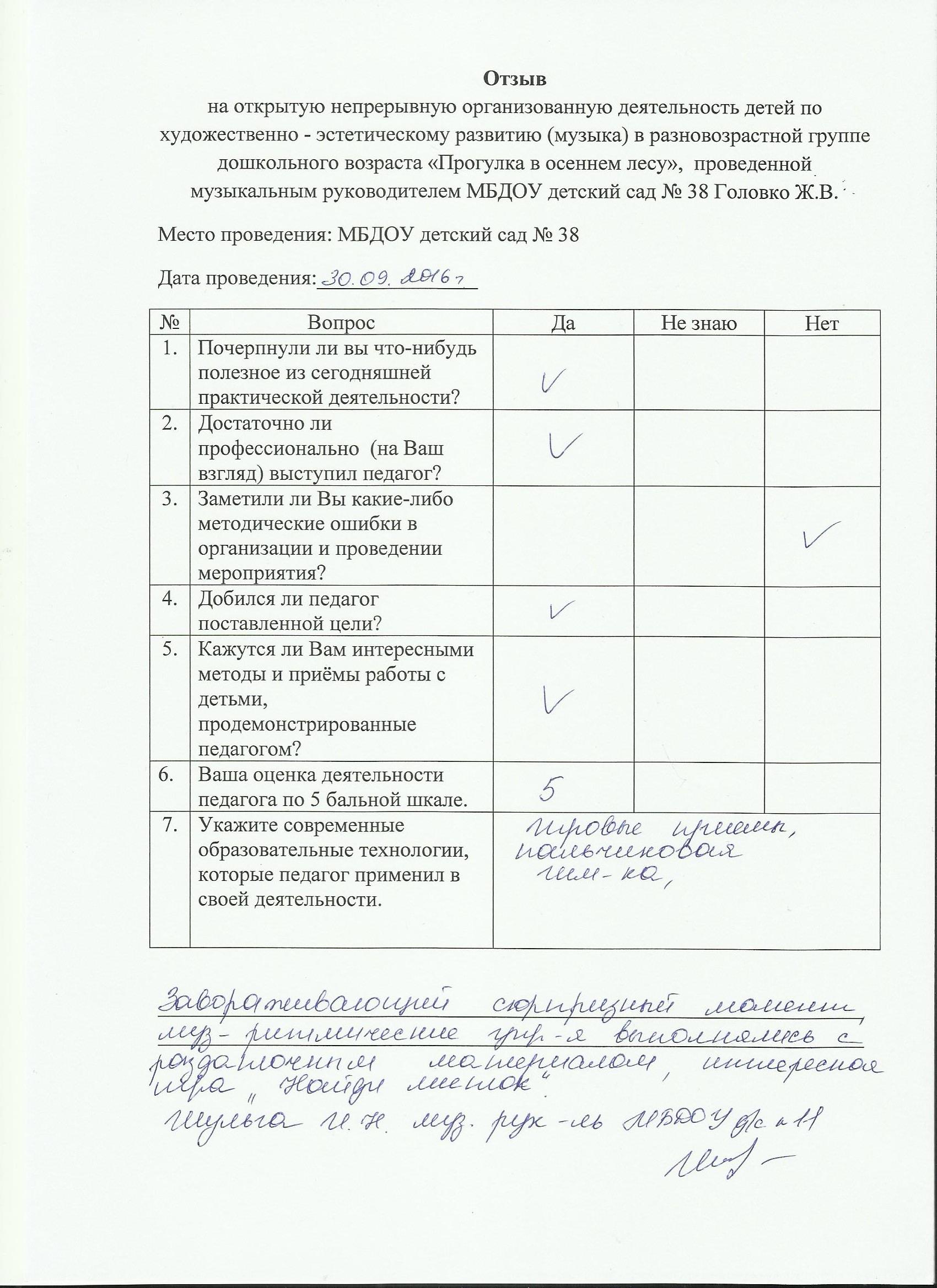 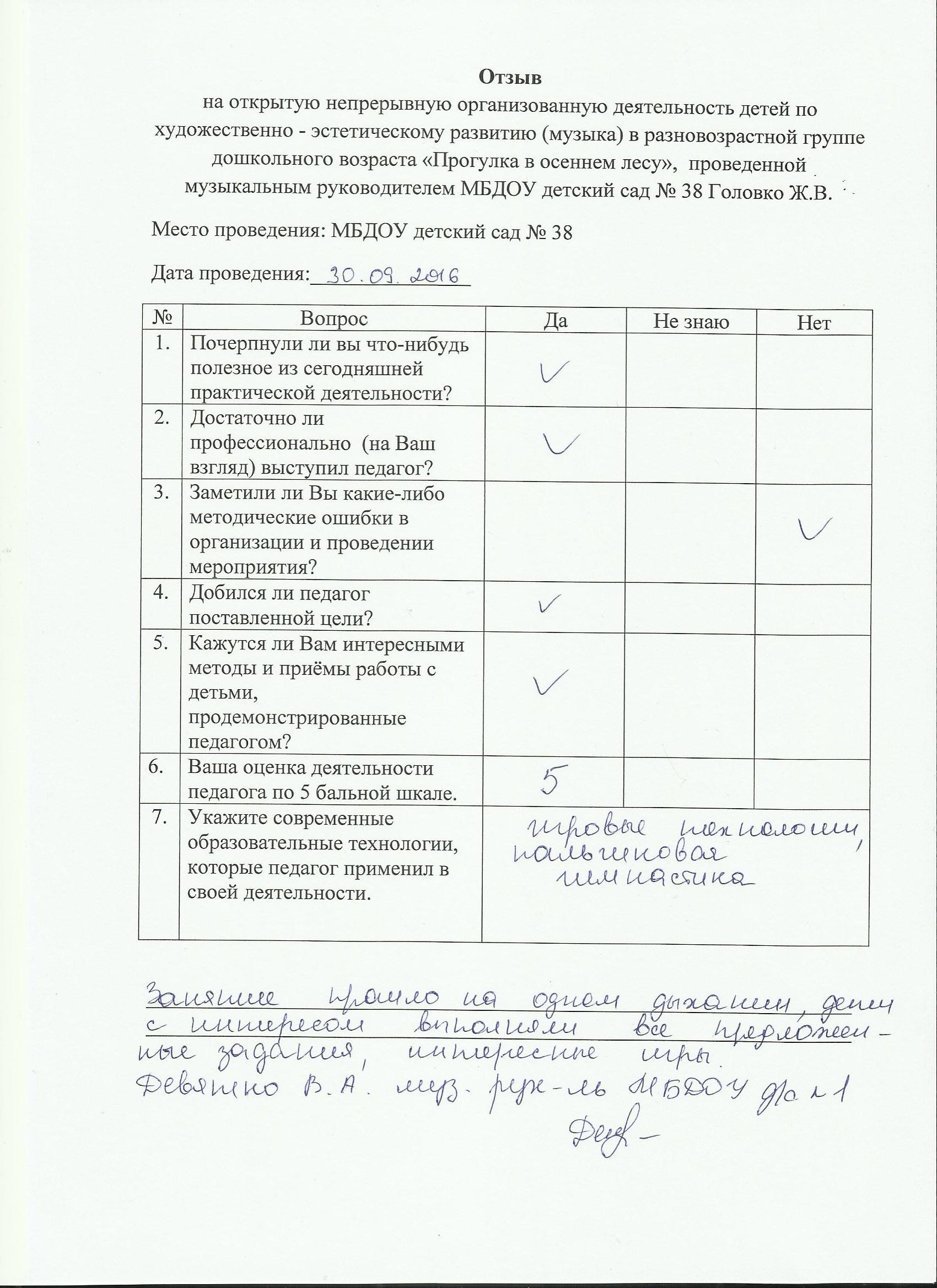 